УтверждаюДиректор МБОУ Пестриковская СОШ                                                                                            _________Т.А. СмирноваПлан работы по противодействию коррупции на 2021 -2022 учебный год МБОУ Пестриковская СОШ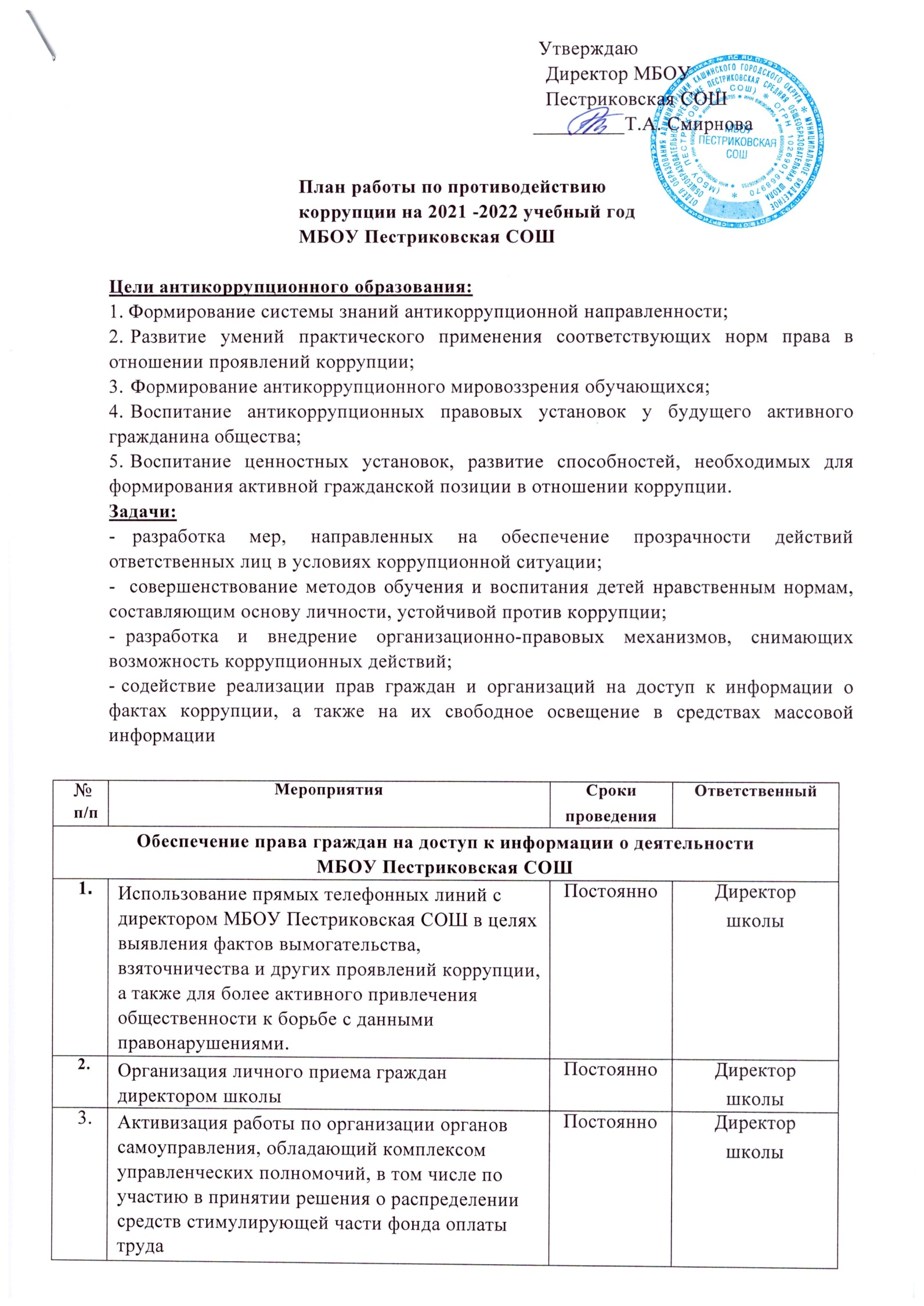 Цели антикоррупционного образования:Формирование системы знаний антикоррупционной направленности;Развитие умений практического применения соответствующих норм права в отношении проявлений коррупции;Формирование антикоррупционного мировоззрения обучающихся;Воспитание антикоррупционных правовых установок у будущего активного гражданина общества;Воспитание ценностных установок, развитие способностей, необходимых для формирования активной гражданской позиции в отношении коррупции.Задачи:разработка мер, направленных на обеспечение прозрачности действий ответственных лиц в условиях коррупционной ситуации;совершенствование методов обучения и воспитания детей нравственным нормам, составляющим основу личности, устойчивой против коррупции;разработка и внедрение организационно-правовых механизмов, снимающих возможность коррупционных действий;содействие реализации прав граждан и организаций на доступ к информации о фактах коррупции, а также на их свободное освещение в средствах массовой информации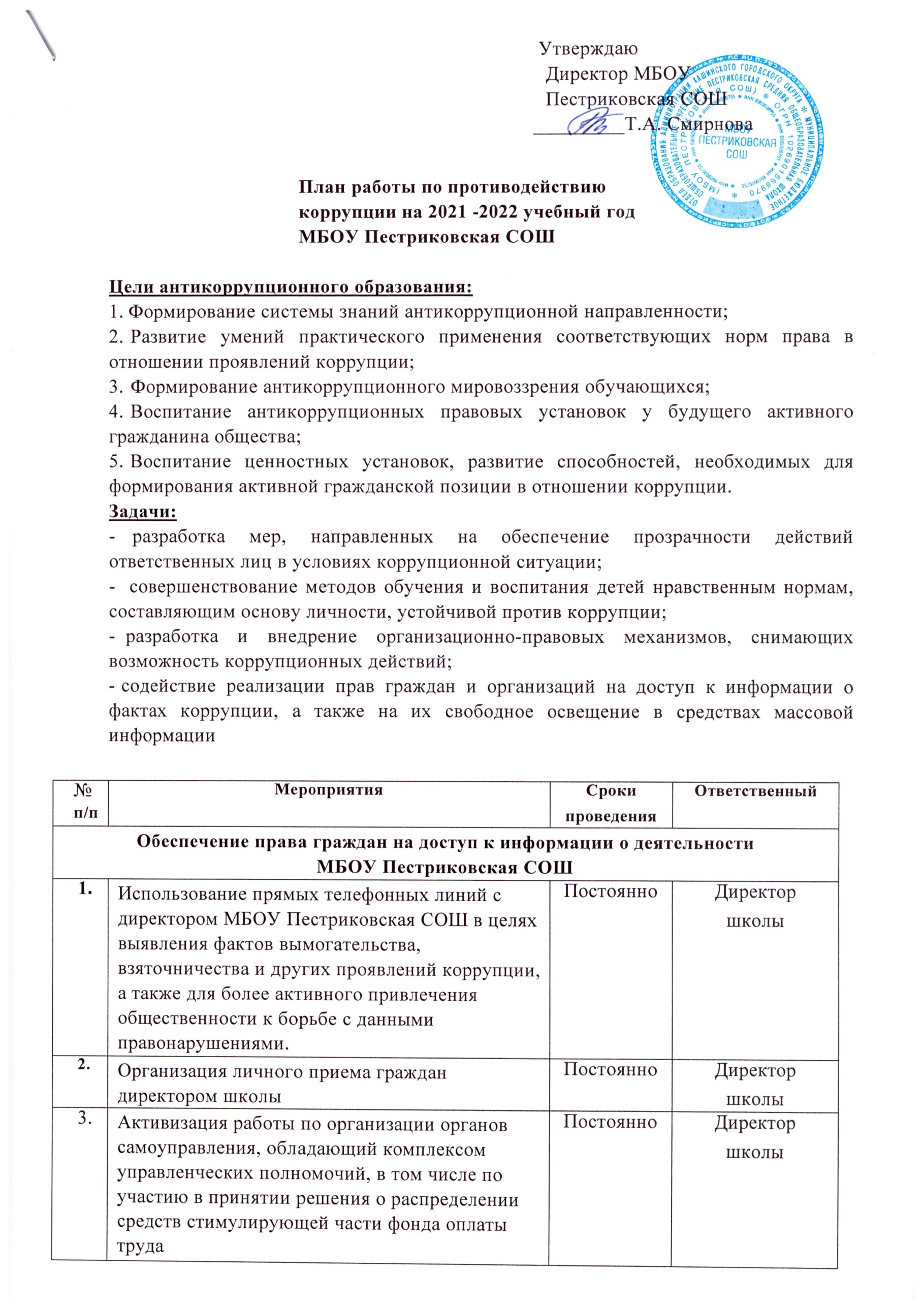 №п/пМероприятияСрокипроведенияОтветственныйОбеспечение права граждан на доступ к информации о деятельности МБОУ Пестриковская СОШОбеспечение права граждан на доступ к информации о деятельности МБОУ Пестриковская СОШОбеспечение права граждан на доступ к информации о деятельности МБОУ Пестриковская СОШОбеспечение права граждан на доступ к информации о деятельности МБОУ Пестриковская СОШ1.Использование прямых телефонных линий с директором МБОУ Пестриковская СОШ в целях выявления фактов вымогательства, взяточничества и других проявлений коррупции, а также для более активного привлечения общественности к борьбе с данными правонарушениями.ПостоянноДиректоршколы2.Организация личного приема граждан директором школыПостоянноДиректоршколы3.Активизация работы по организации органов самоуправления, обладающий комплексом управленческих полномочий, в том числе по участию в принятии решения о распределении средств стимулирующей части фонда оплаты трудаПостоянноДиректоршколы4Соблюдение единой системы муниципальной оценки качества образования с использованием процедур:организация и проведение ГИА для 9, 11-х классов;организация информирования участников ГИА и их родителей (законных представителей);обеспечение ознакомления участников ГИА с полученными ими результатами;аттестация педагогов школы;мониторинговые исследования в сфере образования;статистические наблюдения;самоанализ деятельности МБОУ Пестриковская СОШ;создание системы информирования общественности о качестве образования в школе;соблюдение единой системы критериев оценки качества образования (результаты, процессы, условия)развитие института общественного наблюдения;Май- июньЗаместитель директора по УВР5.Организация систематического контроля за получением, учетом, хранением, заполнением и порядком выдачи документов государственного образца об основном общем образовании. Определение ответственности должностных лиц.ПостоянноДиректоршколы6.Усиление контроля за осуществлением набора в первый класс.ПостоянноДиректоршколы7.Постоянное информирование граждан об их правах на получение образованияПостоянноДиректоршколы8.Усиление контроля за недопущением фактов неправомерного взимания денежных средств с родителей (законных представителей).ПостоянноДиректоршколы9.Организация систематического контроля за выполнением законодательства о противодействии коррупции в школе при организации работы по вопросам охраны трудаПостоянноДиректоршколы10.Обеспечение соблюдений правил приема, перевода и отчисления обучающихся из МБОУ Пестриковская СОШПостоянноДиректоршколыОбеспечение открытости деятельности образовательного учрежденияОбеспечение открытости деятельности образовательного учрежденияОбеспечение открытости деятельности образовательного учрежденияОбеспечение открытости деятельности образовательного учреждения1.Проведение Дней открытых дверей в школе. Ознакомление родителей с условиями поступления в школу и обучения в ней.В течение годаДиректор школы заместители директора по УВР2.Модернизация нормативно-правовой базы деятельности школы, в том числе в целях совершенствования единых требований к обучающимся, законным представителям и работникам ОУВ течение годаДиректоршколыметодист3.Своевременное информирование посредством размещения информации на сайте школы, выпусков печатной продукции о проводимых мероприятиях и других важных событиях в жизни школыВ течение годаДиректоршколыЗам. директора по ВР4Усиление персональной ответственности работников школы за неправомерное принятие решения в рамках своих полномочий.ПостоянноДиректоршколы5Рассмотрение вопросов исполнения законодательства о борьбе с коррупцией на совещаниях при директоре, педагогических советахВ течение годаДиректоршколы6Привлечение к дисциплинарной ответственности работников школы, не принимающих должных мер по обеспечению исполнения антикоррупционного законодательства.По фактуДиректоршколыРабота с педагогами1.Корректировка планов мероприятий по формированию антикоррупционного мировоззрения обучающихся.августКл.руководители2.Размещение на сайте ОУ правовых актов антикоррупционного содержанияПостоянноЗаместители диретора по УВР3.Заседание МО классных руководителей «Работа классного руководителя по формированию антикоррупционного мировоззрения обучающихся»СентябрьЗаместитель директора по ВР4.Встречи педагогического коллектива с представителями правоохранительных органовВ течение годаДиректоршколыРабота с родителями1.Размещение на сайте ОУ правовых актов антикоррупционного содержанияв течение годав течение годаЗаместитель директора по УВР2.Публичный отчет школы на родительском собраниисентябрьсентябрьДиректоршколы3.Встреча родительской общественности с представителями правоохранительных органовВ течение годаВ течение годаКлассныеруководители4День открытых дверей школымарт-апрельмарт-апрельДиректоршколы5Родительские собрания по темам формирования антикоррупционного мировоззрения учащихсяв течение годав течение годаКл.руководители6Привлечение родительской общественности для участия в работе жюри школьных конкурсов.По мере проведения мероприятийПо мере проведения мероприятийРодительскийкомитетМероприятия по правовому просвещению, антикоррупционной компетентности учащихсяМероприятия по правовому просвещению, антикоррупционной компетентности учащихсяМероприятия по правовому просвещению, антикоррупционной компетентности учащихсяМероприятия по правовому просвещению, антикоррупционной компетентности учащихсяМероприятия по правовому просвещению, антикоррупционной компетентности учащихся1Единый день правовых знаний «Что я знаю о своих правах?»Единый день правовых знаний «Что я знаю о своих правах?»9 декабряЗам. директора по УВР Учитель обществознанияКлассныеруководители2Конкурс творческих работ: «Легко ли быть честным?»Конкурс творческих работ: «Легко ли быть честным?»В течение годаУчителя русского языка и литературы Классные руководители3Диспуты:«Много денег не бывает» «Справедливо или несправедливо»Диспуты:«Много денег не бывает» «Справедливо или несправедливо»На уроках обществозн анияЗам. директора по УВР Учитель обществознанияКлассныеруководители4Классные часы:Деньги свои и чужие;«Своего спасибо не жалей, а чужого не жди» «Хорошо тому делать добро, кто его помнит» «Можно ли противодействовать коррупции?» «Отношение к деньгам как к проверке нравственной стойкости человека»Классные часы:Деньги свои и чужие;«Своего спасибо не жалей, а чужого не жди» «Хорошо тому делать добро, кто его помнит» «Можно ли противодействовать коррупции?» «Отношение к деньгам как к проверке нравственной стойкости человека»В течение годаКлассныеруководители«По законам справедливости»«Мое отношение к коррупции» «Коррупция как способ борьбы за власть»5Конкурс антикоррупционных плакатов «Нет коррупции!»декабрьЗам. директора по УВР Учитель ИЗО Классные руководители6Правовой всеобуч «Час правовых знаний для родителей»:«Правовая ответственность несовершеннолетних»«Конфликтные ситуации и выход из них»В течение годаЗам. директора по УВР Учитель обществознания7Круглые столы:«Методы борьбы с коррупцией и их эффективность»«Коррупция - угроза для демократического государства»В течение годаЗам. директора по УВР Учитель обществознанияКлассныеруководители